Муниципальное бюджетное общеобразовательное учреждение средняя общеобразовательная школа п. Быстринск Ульчского муниципального района Хабаровского края(МБОУ СОШ п. Быстринск)РАБОЧАЯ ПРОГРАММА ПО ГЕОГРАФИИразработанной но основе Программы специальных (коррекционных) общеобразовательных учреждений VIII вида, 5-9 классы, под редакцией В. В. Воронковой.2020 – 2021 уч. год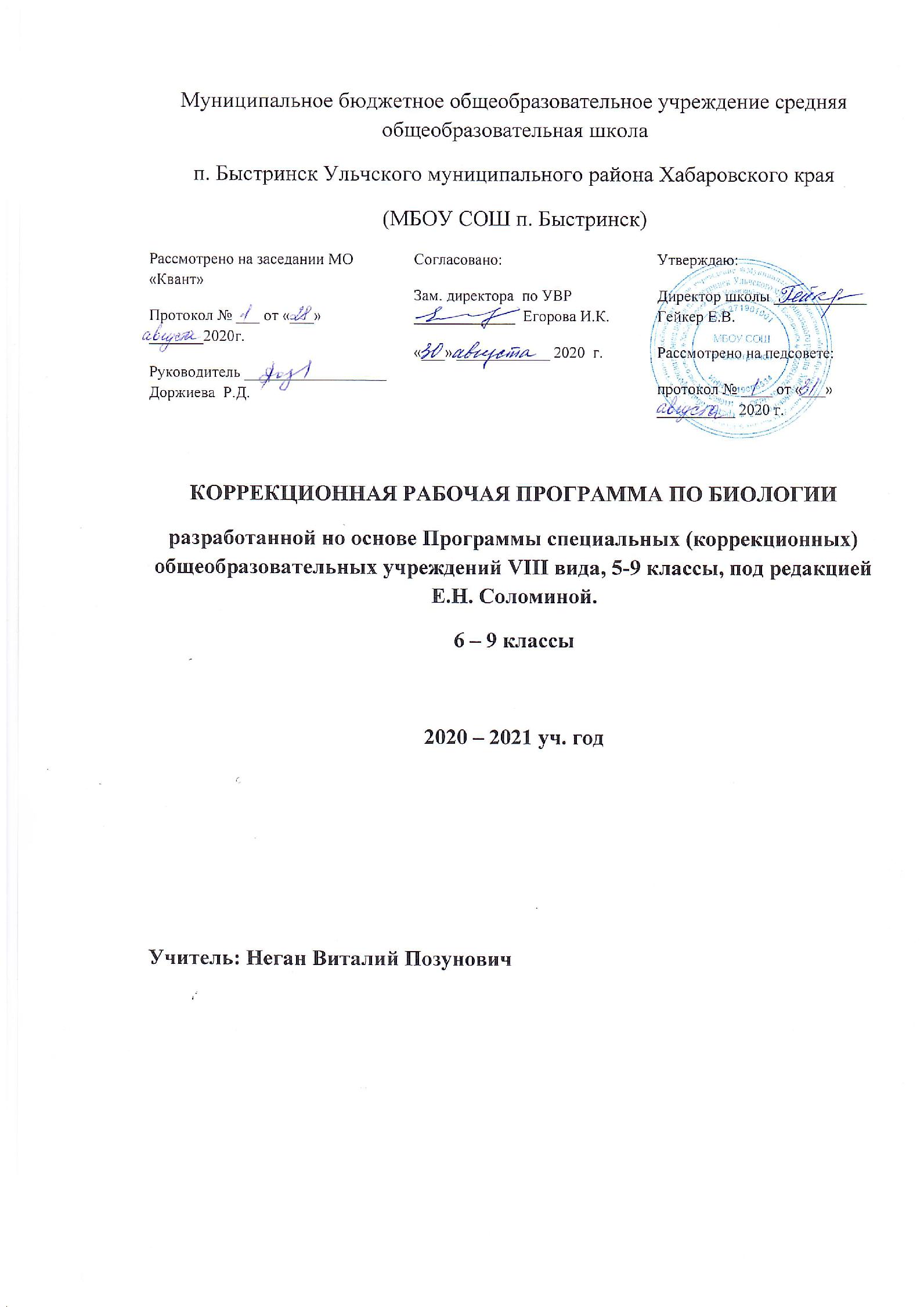 Учитель: Неган Виталий ПозуновичНачальный курс физической географии6 классПояснительная запискаГеография как учебный предмет имеет большое значение для всестороннего развития учащихся со сниженной мотивацией к познанию.Основные задачи современного школьного курса географии - дать элементарные, но научные знания о природе, учащиеся научатся ориентироваться на местности, познакомятся с физической картой России, ее географическим положением, границами, формами земной поверхности, водоемами. Этот раздел предполагает проведение экскурсий с целью формирования более точных географических представлений о формах земной поверхности и водоемах своей местности.Проведению практических работ помогут изданные рабочие тетради, которые способствуют внедрению в учебный процесс современных методических приемов. Часть заданий из тетради может быть выполнена на доске на этапе закрепления географического материала. Некоторые из них даются в качестве домашнего задания. Для осуществления индивидуального и дифференцированного подхода к учащимся задания разной степени трудности могут быть использованы на этапе проверки знаний.Начальный курс физической географии состоит из следующих разделов:Введение - 4 часаОриентирование на местности - 5 часовПлан и карта - 9 часовФормы поверхности Земли - 4 часаВода на Земле - 10 часовЗемной шар - 14 часовКарта России - 14 часовОсновные формы и методы преподавания предмета:-Рассказ-Беседа-Работа с иллюстрациями, муляжами-Экскурсии-НаблюденияФормы и способы проверки знаний учащихся:-Устный опрос –Самостоятельная работа –Тест, практические работыСодержание тем учебного курса6 классНачальный курс физической географии(68 часов)Введение 1. География — наука о природе Земли, населении и его хозяйственной деятельности.2-3. Наблюдения за изменениями высоты Солнца и погоды. Компоненты погоды: осадки, ветер, облачность, температура. Признаки времен года. Явления природы. Меры предосторожности.4. Географические сведения о своей местности и труде населения. Экскурсия для выяснения запаса элементарных географических представлений, проверки знаний, умений и навыков, полученных в 1-5 классах.Межпредметные  связиСезонные изменения в природе, высота солнца и продолжительность дня в разное время года («Развитие устной речи на основе ознакомления с предметами и явлениями окружающей действительности» 1-4 классы, «Природоведение» 5 класс).Практические работыЧтение и обобщение календарей природы и труда за 1-5 классы. Знакомство с новым учебником.Ориентирование на местности 5. Горизонт. Линия горизонта.6. Стороны горизонта.7. Компас и правила пользования им.8. Ориентирование. Определение основных направлений по Солнцу, компасу, местным признакам и природным объектам.9. Экскурсия для закрепления понятий о горизонте и основных направлениях.Межпредметные  связиГоризонтальное и вертикальное положение (математика).Рисунок компаса и линия горизонта (изобразительная деятельность).Изготовление звездочки ориентирования (ручной труд).Практические  работыЗарисовка линии, сторон горизонта. Схематическая зарисовка компаса. Упражнения в определении сторон горизонта по солнцу и компасуУпражнения в определении сторон горизонта по местным признакам (на экскурсии или в уголке ориентирования).План и карта 10. Рисунок и план предмета.11. Масштаб. Измерение расстояний и их изображение на плане по масштабу. Использование плана в практической деятельности человека.12. План класса.13. План школьного участка.14. Условные знаки плана местности.15. План и географическая карта. Основные направления на карте. Масштаб карты.16. Условные цвета физической карты.17. Условные знаки физической карты (границы, города, моря, реки, каналы и т.д.).18. Физическая карта России. Значение географической карты в жизни и деятельности людей.Межпредметные  связиМеры длины, измерение отрезка, масштаб (математика).Вид сверху, сбоку, масштаб (трудовое обучение).Различие цвета и оттенков (изобразительная деятельность).Практические  работыУпражнения в определении направлений на местности, плане и карте. Упражнения в умении обозначать направления на плане и контурной карте. Упражнения в измерении расстояний на местности и изображение их на плане (чертеже) в масштабе. Вычерчивание простейших планов (нескольких предметов, класса).Изготовление в столярной мастерской во внеклассное время съемного плана-макета школьного участка. Зарисовка в тетрадях и изготовление таблицы условных знаков плана, условных знаков и цветов физической карты. Чтение простейших планов по условным знакам (школьного участка, местности).Прикрепление на магнитной карте к цвету или знаку соответствующих иллюстраций. Изготовление топографического лото.Формы поверхности Земли 19. Экскурсия для ознакомления с формами рельефа своей местности.20. Рельеф местности, его основные формы. Равнины (плоские и холмистые), холмы.21. Овраги, их образование.22. Горы. Понятие о землетрясениях и извержениях вулканов.Межпредметные  связиСравнение объектов (холмы, горы) по высоте (математика).Поверхность нашей местности (развитие устной речи 5 класс).Работа с глиной, пластилином, природным материалом (ручной труд).Предметы и явления неживой природы (естествознание).Практические  работыМоделирование из сырого песка, глины или пластилина равнины, холма, горы, оврага, вулкана.Зарисовки различных форм земной поверхности, схема вулкана в разрезе. Показ на физической карте России форм поверхности (не давая точных названий равнин, гор и т.п.)Вода на Земле 23. Вода на Земле.24. Родник, его образование.25. Колодец. Водопровод.26. Река, ее части. Горные и равнинные реки.27. Как люди используют реки.28. Озера, водохранилища, пруды. Разведение рыб, птиц.29. Болота, их осушение.30. Океаны и моря. Явления природы: ураганы, штормы.31. Острова и полуострова.32. Водоемы в нашей местности. Охрана воды от загрязнения.Межпредметные  связиВода в природе (природоведение).Соленая и пресная вода в природе; использование воды в быту, промышленности и сельском хозяйстве, охрана воды от загрязнения (естествознание).Работа с глиной, пластилином и природным материалом (ручной труд).Цвета и оттенки при изображении водоемов на карте (изобразительная деятельность).Практические  работыМоделирование из пластилина и воды реки, озера, острова, полуострова или изготовление макетов. Зарисовки схем реки, озера, колодца, острова, полуострова. Проведение опытов, показывающих: а) растворение морской соли в воде и сравнение ее по вкусу с пресной водой; б) очистка воды фильтрованием. Упражнения в определении направления течения реки, различение берегов и других ее частей. Показ на физической карте России различных водоемов (не требуются знания конкретных названий рек, озер и т.п.)Земной шар 33. Краткие сведения о Земле, Солнце, Луне.34. Планеты.35. Земля — планета. Доказательство шарообразности Земли. Освоение космоса.36. Глобус — модель Земного шара. Земная ось, экватор, полюса. Особенности изображения суши и воды на глобусе.37. Физическая карта полушарий.38. Распределение воды и суши на Земле.39. Океаны на глобусе и карте полушарий.40. Материки на глобусе и карте полушарий. Евразия, Африка, Северная Америка, Южная Америка, Австралия, Антарктида.41. Первые кругосветные путешествия.42. Значение Солнца для жизни на Земле. Различие в освещении и нагревании солнцем земной поверхности (отвесные, наклонные и скользящие солнечные лучи).43. Понятие о климате, его отличие от погоды. Основные типы климата.44. Пояса освещенности: жаркий, умеренные, холодные. Изображение их на глобусе и карте полушарий.45. Природа тропического пояса.46. Природа умеренных и полярных поясов.Межпредметные  связиТочка, линия, круг, окружность, шар, полушарие; положения: горизонтальное, вертикальное, наклонное (математика).Причины смены дня и ночи, времен года (природоведение).Эпоха географических открытий (история).Рисунок земного шара и глобуса (изобразительная деятельность).Работа с глиной и пластилином, с картонными (линолеумными) контурами материков.Практические  работыИзготовление из пластилина или глины модели земного шара с обозначением экватора и полюсов. Показ с помощью теллурия смены дня и ночи. Оформление таблицы названий океанов и материков. Обозначение на контурной карте материков и океанов; первых кругосветных путешествий. Вычерчивание в тетради схемы расположения поясов освещенности на земном шаре.«Опоясывание» глобуса лентами красного, зеленого и белого цветов. Прикрепление контуров растений и животных к соответствующим поясам освещенности. Оформление альбома с иллюстрациями картин природы и жизни людей в различных климатических поясах земного шара. Знакомство с последними публикациями об освоении космоса в периодической печати.Карта России47. Положение России на глобусе, карте полушарий, физической карте. Столица России — Москва.48. Границы России. Сухопутные границы на западе и юге.49. Морские границы. Океаны и моря, омывающие берега России. Моря Северного Ледовитого океана.50. Моря Тихого и Атлантического океанов.51. Острова и полуострова России.52. Работа с контурными картами.53. Поверхность нашей страны. Низменности, возвышенности, плоскогорья.54. Работа с контурными картами.55. Горы: Урал, Кавказ, Алтай, Саяны.56. Крупнейшие месторождения полезных ископаемых (каменного угля, нефти, железной и медной руд, природного газа).57. Работа с контурными картами.58. Реки: Волга с Окой и Камой. Водохранилища, каналы, ГЭС.59. Реки: Дон, Днепр, Урал. Водохранилища, каналы, ГЭС.60. Реки Сибири: Обь с Иртышом, Енисей с Ангарой, ГЭС.61. Реки Лена, Амур.62. Озера Ладожское, Онежское, Байкал.63. Работа с контурными картами.64. Наш край на карте России.65. Повторение начального курса физической географии.66. Контрольная работа.Межпредметные  связиНаша страна. Москва — столица нашей Родины. Города. Наша местность (природоведение).Вода, полезные ископаемые (естествознание}.Различение цвета и его оттенков (изобразительная деятельность).Практические  работыОбозначение границ нашей Родины, пограничных государств, нанесение названий изученных географических объектов на контурную карту России. Изготовление условных знаков полезных ископаемых и прикрепление их к магнитной карте. Изготовление планшетов: условный знак полезного ископаемого — образец из коллекции — его название — основные месторождения. Путешествия (на карте) по нашей стране.УЧЕБНО-ТЕМАТИЧЕСКИЙ ПЛАН 6 КЛАССОсновные требования к знаниям и умениям учащихся 6 класса по географииУчащиеся должны знать:что изучает география;горизонт, линию и стороны горизонта;основные формы земной поверхности;виды водоемов, их различия;меры по охране воды от загрязнения;правила поведения в природе;отличие плана от рисунка и географической карты;масштаб, сто обозначение;основные направления на плане, географической карте; условные цвета и знаки географической карты; распределение суши и воды на Земле;материки и океаны, их расположение на глобусе и карте полушарий;кругосветные путешествия, доказывающие шарообразность Земли;различия в нагревании и освещении земной поверхности Солнцем; расположение поясов освещенности на глобусе и карте полушарий;основные тины климатов;географическое4 положение' нашей страны на физической карте России и карте полушарий.Учащиеся должны уметь;определять стороны горизонта, ориентироваться по Солнцу, компасу и местным признакам природы;выявлять на местности особенности рельефа, водоемов;делать схематические зарисовки, простейшие модели и макеты изучаемых форм земной поверхности;читать планы местности (для начальных классов массовой школы);ориентироваться по плану, на географической карте, глобусе; читать условные цвета и знаки географической карты; составлять описания изучаемых объектов е’ опорой на карту и картины;показать на карте объекты, указанные в программе, обозначать их на контурной карте;сопоставлять расположение изучаемых объектов на физической карте4 России и карте полушарий.Критерии и нормы оценки знаний обучающихсяОтметка «5» ставится, если:Оценка предметных результатов;полно раскрыто содержание материала в объеме программы и учебника;четко и правильно даны определения и раскрыто содержание понятий, верно использованы термины;для доказательства использованы различные умения, сделаны выводы из наблюдений и опытов.Отметка «4» ставится, если:Оценка предметных результатов;раскрыто содержание материала, даны неполные определения понятий;ответ самостоятельный, с наводящими вопросами;допущены незначительные нарушения последовательности изложения, небольшие неточности при использовании терминов или в выводах и обобщениях из наблюдений и опытов. Отметка «3» ставится, если:Оценка предметных результатов;основное содержание учебного материала усвоено, но изложено фрагментарно, не всегда последовательно;определение понятий недостаточно четкие;не использованы выводы и обобщения из наблюдений и опытов,     допущены ошибки при их изложении;допущены ошибки и неточности в использовании терминологии и при определении понятий.Отметка «2» ставится, если:Оценка предметных результатов;основное содержание учебного материала не раскрыто;не даны ответы на вспомогательные вопросы учителя;допущены грубые ошибки в определении понятий, при использовании терминологии.Оценка практических умений.Отметка «5» ставится, если:правильно определена цель опыта;самостоятельно и последовательно проведены подбор оборудования и объектов, а также работа по закладке опыта;грамотно, доступно описаны наблюдения и сформулированы выводы.Отметка «4» ставится, если:правильно определена цель опыта;самостоятельно проведена работа по подбору оборудования, объектов при закладке опыта (допускаются 1-2 ошибки);в целом грамотно и последовательно описаны наблюдения, сформулированы основные выводы.Отметка «3» ставится, если:правильно определена цель опыта, но подбор оборудования и объектов, а также работа по закладке опыта проведены с помощью учителя;допущены неточности и ошибки в закладке опыта, описании наблюдений, формировании выводов.Отметка «2» ставится, если:самостоятельно не определена цель опыта;не подготовлено нужное оборудование;допущены существенные ошибки при закладке опыта и его оформленииСписок литературы:Программа специальных (коррекционных) общеобразовательных учреждений VIII вида, 5-9 классы, допущенная Министерством образования РФ, Москва «ВЛАДОС» 2000, под редакцией В. В. Воронковой.Лифанова, Т. М.,   Соломина, Е. Н. Начальный курс физической географии. 6 класс. /Учебник для специальных (коррекционных) образовательных учреждений VIII вида//Т. М. Лифанова, Е. Н. Соломина. – 2-изд. - М.: Просвещение, 2011.-184 с.: ил.+ Прил. (16 с., ил.)С. Гальцев-Безюк Топонимичексий словарь Сахалинской области Ю-С., 1992Е.А.Жижина Поурочные разработки по географии «Природа России». М. «ВАКО», 2007Е.А.Жижина Поурочные разработки по географии «Население и хозяйство России». М. «ВАКО», 2007Н.А. Никитина Поурочные разработки по географии «Физическая география». М. «ВАКО», 2004И.И.Баринова Рекомендации к планированию уроков по курсу «География России. Природа». М. «Дрофа», 2003Э.М. Раковская Методическое пособие по курсу «География: природа России». М. «Просвещение», 2003О.А. Бахчиева Начальный курс географии  Методическое пособие М. «Дрофа», 2006Н.Л. Литенко  «География Сахалинской области» учебное пособие Ю-С., 1992«История Сахалинской области» под ред. О.П. Кузнецова учебное пособие Ю-С.,Календарно-тематический планНачальный курс физической географии6 классУчебник под редакцией Т.М.Лифанова, Е.Н.СоломинаМосква, «Просвещение», 2011г.География России7 классПояснительная запискаИзучение географии нашей страны расширяет кругозор школьников об окружающем мире.Географический материал в силу своего содержания обладает значительными возможностями для развития и коррекции познавательной деятельности: они учатся анализировать, сравнивать изучаемые объекты и явления, понимать причинно-следственные зависимости, наблюдать за изменениями в природе. Работа с символическими пособиями, какими является географическая карта, способствуют развитию абстрактного мышления. Систематическая словарная работа расширяет словарный запас детей, помогает им правильно употреблять новые слова в связной речи.Курс 7 класса посвящен географии нашей Родины и связан с выполнением учащимися разнообразных практических работ по картам: физической, природных зон и народов (сравнение этих карт путем сопоставления с контурной).в 7 классе закрепляются и расширяются знания, умения и навыки, полученные ранее.Изучая «Природные зоны России», учащихся знакомят с разнообразными природными условиями на территории нашей страны. Сведения даются об особенностях природы, об основных занятиях населения. Учащиеся узнают об успехах, достижениях, о том, как связан труд людей с местной природой. Экскурсии, чтение рассказов о заповедниках, бережном отношении людей к природе способствует участию школьников в ее охране.В программе выделены основные практические работы, которые необходимо выполнить ученикам, указываются межпредметные связи, а также основные требования к знаниям и умениям.Содержание тем учебного курса7 классГеография России(68 часов)Особенности природы и хозяйства России	(общая характеристика)Географическое положение России на карте мира. Морские и сухопутные границы.2. Европейская и Азиатская части России.3. Административное деление России: Центральный федеральный округ (центр — Москва), Северо-Западный федеральный округ (центр — Санкт-Петербург), Северо-Кавказский федеральный округ (центр — Ростов-на-Дону), Приволжский федеральный округ (центр — Нижний Новгород), Уральский федеральный округ (центр — Екатеринбург), Сибирский федеральный округ (центр — Новосибирск), Дальневосточный федеральный округ (центр — Хабаровск).4. Разнообразие рельефа. Острова и полуострова России.5. Полезные ископаемые, их основные месторождения. Пути рационального использования.6. Типы климата. Сравнительная характеристика климатических условий, жизнедеятельности людей в разных частях России,7. Водные (гидроэнергетические) ресурсы России, их использование. Экологические проблемы.8. Численность населения России. Размещение по территории России. Различия по плотности населения. Народы России.9. Промышленность — основа хозяйства, ее отрасли.10. Особенности развития сельского хозяйства и транспорта. Экологические проблемы.11. Уровни экономического развития Европейской и Азиатской частей России. Пути решения экологических проблем. Природные зоны России .12.Природные зоны России. Значение зональных различий для специализации сельского хозяйства и жизни людей.13. Карта природных зон России. Зона арктических пустынь 14. Положение на карте. Моря и острова.15. Климат. Особенности природы.16. Растительный и животный мир. Охрана природы.17. Население и его основные занятия.18. Северный морской путь. Зона тундрыПоложение на карте. Острова и полуострова. Поверхность. Полезные ископаемые.20. Климат. Водоемы тундры.21. Особенности природы. Растительный мир.22. Животные тундры.23. Хозяйство. Население и его основные занятия. 24-25. Города: Мурманск, Архангельск, Нарьян-Мар, Норильск, Анадырь.26. Экологические проблемы Севера. Охрана природы тундры. Лесная зона Положение на карте. Поверхность, полезные ископаемые. Экологические проблемы.28. Климат. Особенности природы.29. Реки, озера, каналы. Экологические проблемы водных ресурсов.30. Природные богатства лесной зоны. Растительный мир. Хвойные леса.31. Смешанные леса.32. Лиственные леса.33. Животный мир лесной зоны.34. Пушные звери.35. Какую пользу приносит лес. Лесной промысел, охота.36. Промышленность и сельское хозяйство Центральной России.37. Города Центральной России.38. Особенности развития хозяйства Северо-Западной России.39. Города: Санкт-Петербург, Новгород, Псков, Калининград.40. Западная Сибирь.41. Восточная Сибирь.42. Дальний Восток.43. Заповедники и заказники лесной зоны. Охрана леса. Правила поведения в лесу.44. Обобщающий урок по лесной зоне Степи 45. Положение на карте. Поверхность и полезные ископаемые. Климат. Реки. Проблема водоснабжения.46. Растения зоны степей.47. Животный мир степей.48-49. Хозяйство. Население и его основные занятия. 50-51. Города степной зоны: Волгоград, Саратов, Ростов-на-Дону, Краснодар, Ставрополь, Самара, Оренбург и др. 52. Охрана природы зоны степей.Полупустыни и пустыни 53. Положение на карте. Поверхность. Полезные ископаемые.54. Климат. Реки. Охрана природы.55. Растительный мир и его охрана.56. Животный мир. Охрана животных.57. Хозяйство. Основные занятия населения.58. Города зоны полупустынь и пустынь (Астрахань, Элиста). Субтропики ( 2 часа)59. Положение на карте. Поверхность. Климат. Растительный и животный мир влажных субтропиков. Охрана природы.60. Курортное хозяйство. Население, занятия населения. Города-курорты: Анапа, Геленджик, Туапсе, Сочи. Высотная поясность в горах (6 часов)61. Положение на карте (Северный Кавказ, Урал, Алтай, Саяны). Поверхность. Полезные ископаемые. Климат.62. Особенности природы и хозяйства Северного Кавказа. Города: Минеральные Воды, Нальчик, Грозный и др.63. Хозяйство, города, экологические проблемы Урала (Екатеринбург, Челябинск и др.)64. Алтайские горы. Население. Хозяйство. Кузнецкий угольный бассейн. Города: Барнаул, Кемерово, Горно-Алтайск и др.65. Восточная Сибирь. Хозяйство Восточной Сибири. Население. Города. Охрана природы.66. Обобщающий урок по географии России.Межпредметные  связиПочвы, полезные ископаемые, использование воды в промышленности и сельском хозяйстве, охрана вод, разнообразие растительного мира, охрана растений (естествознание).Города нашей родины (природоведение).Работа с глиной, пластилином, природным материалом при изготовлении несложных макетов по природным зонам (ручной труд).Свойства древесины — лесная зона (столярное дело).Свойства металлов — полезные ископаемые (слесарное дело). Различение цвета и оттенков (изобразительная деятельность).Практические  работыРабота с физической картой и картой природных зон России. Нанесение на контурные карты изученных объектов и надписывание их названий. Запись названий и зарисовки в тетрадях наиболее типичных для изучаемой природной зоны растений и животных. Изготовление из картона условных знаков полезных ископаемых для работы с магнитной картой (природных зон России). Вычерчивание схемы смены природных зон в горах и других схем, помогающих понять причинно-следственные зависимости. Изготовление несложных макетов по различным природным зонам.УЧЕБНО-ТЕМАТИЧЕСКИЙ ПЛАН 7 КЛАССОсновные требования к знаниям и умениям учащихся 7 класса по географииУчащиеся должны знать:Положение России на физической карте, карте полушарий и глобусе;пояса освещенности, в которых расположена паша страна;природные зоны России, зависимость их размещения от климатических условий и высоты пал уровнем моря;природные условия и богатства России, возможности использования их человеком;типичных представителей растительного и животного мира в каждой природной зоне;основное население и его занятия в каждой природной зоне и в своей области;особенности географического  положения своей местности  основные мероприятия по охране природы в России, в своей области; правила поведения и природе;расположение географических объектов на территории России, указанных в программе.Учащиеся должны уметь:показывать границы России на глобусе, карте полушарий, физической карте и природных зон России, давать элементарное они синие природы по зонам, пользуясь планом и картами;показывать по картам (физической и природных зон России) географические объекты, указанные в программе, наносить их па звания на контурную карту;устанавливать взаимосвязь между климатом, растительным и животным миром, природными условиями и занятиями населения; выполнять простейшие зарисовки географических объектов: делать несложные макеты изучаемых природных зон; принимать простейшие меры по охране окружающей среды; правильно вести себя в природе.Критерии и нормы оценки знаний обучающихсяОтметка «5» ставится, если:Оценка предметных результатов;полно раскрыто содержание материала в объеме программы и учебника;четко и правильно даны определения и раскрыто содержание понятий, верно использованы термины;для доказательства использованы различные умения, сделаны выводы из наблюдений и опытов.Отметка «4» ставится, если:Оценка предметных результатов;раскрыто содержание материала, даны неполные определения понятий;ответ самостоятельный, с наводящими вопросами;допущены незначительные нарушения последовательности изложения, небольшие неточности при использовании терминов или в выводах и обобщениях из наблюдений и опытов. Отметка «3» ставится, если:Оценка предметных результатов;основное содержание учебного материала усвоено, но изложено фрагментарно, не всегда последовательно;определение понятий недостаточно четкие;не использованы выводы и обобщения из наблюдений и опытов,     допущены ошибки при их изложении;допущены ошибки и неточности в использовании терминологии и при определении понятий.Отметка «2» ставится, если:Оценка предметных результатов;основное содержание учебного материала не раскрыто;не даны ответы на вспомогательные вопросы учителя;допущены грубые ошибки в определении понятий, при использовании терминологии.Оценка практических умений.Отметка «5» ставится, если:правильно определена цель опыта;самостоятельно и последовательно проведены подбор оборудования и объектов, а также работа по закладке опыта;грамотно, доступно описаны наблюдения и сформулированы выводы.Отметка «4» ставится, если:правильно определена цель опыта;самостоятельно проведена работа по подбору оборудования, объектов при закладке опыта (допускаются 1-2 ошибки);в целом грамотно и последовательно описаны наблюдения, сформулированы основные выводы.Отметка «3» ставится, если:правильно определена цель опыта, но подбор оборудования и объектов, а также работа по закладке опыта проведены с помощью учителя;допущены неточности и ошибки в закладке опыта, описании наблюдений, формировании выводов.Отметка «2» ставится, если:самостоятельно не определена цель опыта;не подготовлено нужное оборудование;допущены существенные ошибки при закладке опыта и его оформленииСписок литературы:Программа специальных (коррекционных) общеобразовательных учреждений VIII вида, 5-9 классы, допущенная Министерством образования РФ, Москва «ВЛАДОС» 2000, под редакцией В. В. Воронковой.Лифанова, Т. М.,   Соломина, Е. Н. Начальный курс физической географии. 7 класс. /Учебник для специальных (коррекционных) образовательных учреждений VIII вида//Т. М. Лифанова, Е. Н. Соломина. – М.: Просвещение, 2011.-176 с.: ил.+ Прил. (16 с., ил.)Е.А.Жижина Поурочные разработки по географии «Природа России». М. «ВАКО», 2007Е.А.Жижина Поурочные разработки по географии «Население и хозяйство России». М. «ВАКО», 2007Н.А. Никитина Поурочные разработки по географии «Физическая география». М. «ВАКО», 2004И.И.Баринова Рекомендации к планированию уроков по курсу «География России. Природа». М. «Дрофа», 2003Э.М. Раковская Методическое пособие по курсу «География: природа России». М. «Просвещение», 2003О.А. Бахчиева Начальный курс географии  Методическое пособие М. «Дрофа», 2006Н.Л. Литенко  «География Сахалинской области» учебное пособие Ю-С., 1992«История Сахалинской области» под ред. О.П. Кузнецова учебное пособие Ю-С., 1995С. Гальцев-Безюк Топонимичексий словарь Сахалинской области Ю-С., 1992Календарно-тематический план по географии7 классГеография РоссииУчебник под редакцией Т.М.Лифанова, Е.Н. СоломинаМосква, «Просвещение», 2011г.Межпредметные связи:Естествознание: почвы, полезные ископаемые, использование воды в промышленности сельском хозяйстве, охрана вод, разнообразие растительного мира, охрана растений. Природоведение: Города нашей Родины.Столярное дело: свойства древесины.Слесарное дело: свойства металлов, полезные ископаемые.Изобразительная деятельность: различение цвета и оттенковГеография материков и океанов8 классПояснительная запискаИзучение «Географии материков и океанов» расширяет кругозор школьников об окружающем мире.Географический материал в силу своего содержания обладает значительными возможностями для развития и коррекции познавательной деятельности. Они учатся и стараются сравнивать изучаемые объекты и явления, понимать причинно-следственные зависимости. Работа с символическими пособиями, каковыми являются географические и политические карты, способствуют развитию абстрактного мышления. Систематическая словарная работа расширяет словарный запас, помогая им правильно употреблять новые слова в связной речи.Курс географии имеет много смежных тем с историей, естествознанием, рисованием, математикой и русским языком. Изучая «Географию материков и океанов», школьники получают знания о географическом положении каждого материка, знакомятся с климатическими, экономическими, природными и экологическими проблемами.Особое внимание в данном курсе уделяется растительному и животному миру, их охране, крупным промышленным городам и столицам; изучению социальных, экологических и культурологических аспектов. Рассматривание вопросов истории, этнографии, национальных традиций коренного населения, что способствует воспитанию у учащихся патриотических чувств, что в значительной степени повышает интерес к изучаемому предмету.В 8 классе изучаемые страны сгруппированы по типу географической сложности. Изучаемые государства - бывшие союзные республики. Особо уделяется внимание страноведению, ознакомлению с особенностями хозяйственной деятельности, быта, культуры людей, проживающих в этих странах.В программе выделены основные практические работы, которые необходимо выполнить ученикам, указываются межпредметные связи, а также основные требования к знаниям и умениям учащихся.Содержание тем учебного курса8 классГеография материков и океанов(68 часов) Введение 1-2. Что изучает география материков и океанов. Материки и части света на глобусе и физической карте полушарий. Мировой океан. Океаны 3. Атлантический океан. Хозяйственное значение. Судоходство.4. Северный Ледовитый океан. Хозяйственное значение. Судоходство.5. Тихий океан. Хозяйственное значение. Судоходство.6. Индийский океан. Хозяйственное значение. Судоходство.7. Современное изучение Мирового океана.Межпредметные  связиСравнение размеров океанов (математика). Вода. Водоросли. Обитатели морей (естествознание).Практические  работыОбозначение океанов на контурной карте полушарий. Составление схемы хозяйственного использования океанов.Материки и части света Африка Географическое положение, очертания берегов, острова и полуострова.9. Разнообразие рельефа, климата и природных условий.10. Растения тропических лесов.11. Животные тропических лесов.12. Растительный мир саванн.13. Животный мир саванн.14. Растительный и животный мир пустынь.15. Население. Жизнь и быт народов.16-17. Государства, их столицы (Египет, Эфиопия, ЮАР — или другие по выбору учителя). 18. Обобщающий урок.Практические  работы1. Обозначение на контурной карте острова Мадагаскар, полуострова Сомали, пустыни Сахара, крупнейших рек (Нил, Нигер, Заир), гор (Атласские), Суэцкого канала, изученных государств.2. Запись названий и зарисовки в тетрадях наиболее типичных растений и животных (или прикрепление их иллюстраций к магнитной карте). Австралия 19. Географическое положение, очертания берегов, острова.20. Природные условия, поверхность, климат. Реки и озера.21. Остров Новая Гвинея. Путешествие в Австралию Н. Н. Миклухо-Маклая.22. Растительный мир.23. Животный мир. Охрана природы.24. Население (коренное и пришлое).25. Государство Австралийский Союз. Города Канберра, Сидней и Мельбурн.26. Обобщающий урок.Практические  работыОбозначение на контурной карте островов Новая Гвинея и Тасмания, реки Муррей, городов Канберра, Сидней и Мельбурн. Запись названий и зарисовки в тетрадях наиболее типичных растений и животных (или прикрепление их иллюстраций к магнитной карте).Антарктида 27. Географическое положение, очертание берегов. Южный полюс.28. Открытие Антарктиды русскими мореплавателями.29. Особенности природы , ее поверхность и климат.30. Растительный и животный мир. Охрана природы.31. Изучение Антарктиды учеными разных стран. Современные исследования Антарктиды.32. Обобщающий урок.Практические работыОбозначение на контурной карте изучаемого материка. Составление альбома иллюстраций по теме: «Антарктида»Америка Открытие Америки. Северная Америка Географическое положение, очертания берегов. Острова и полуострова.35. Природные условия, рельеф, климат.36. Реки и озера.37. Растительный и животный мир.38. Население и государства. 39-40. США. 41. Канада.42. Мексика. Куба.Практические  работыОбозначение на контурной карте Карибского моря, Гудзонова и Мексиканского заливов, островов Гренландия и Куба, полуостровов Аляска, Флорида, Калифорния, гор Кордильеры, рек Миссисипи и Миссури, Великих озер. Нанесение изученных государств и их столиц.Южная Америка Географическое положение, очертания берегов.44. Природные условия, рельеф, климат.45. Реки и озера.46. Растительный мир тропических лесов.47. Растительный мир пустынь, саванн и горных районов. 48-49. Животный мир.50. Население (коренное и пришлое).51. Крупные государства (Бразилия, Аргентина, Перу или другие по выбору учителя), их столицы.52. Обобщающий урок Часть света — Америка.Практические  работыОбозначение на контурной карте: остров Огненная Земля, Панамский канал, Амазонская равнина, горы Анды, река Амазонка, озеро Титикака, Магелланов пролив. Нанесение изученных государств и их столиц.Запись названий и зарисовки в тетрадях типичных растений и животных (или прикрепление их иллюстраций к магнитной карте).Евразия53. Евразия — величайший материк земного шара. Географическое положение. Части света: Европа и Азия. Условная граница между ними.54-55. Очертания берегов Евразии. Крупнейшие острова и полуострова.56. Поверхность, природные условия и полезные ископаемые Европы.57. Разнообразие рельефа, природных условий и полезные ископаемые Азии.58. Типы климата Евразии.59. Водные ресурсы Европы, их использование. Экологические проблемы.60. Реки и озера Азии. Их использование. Экологические проблемы61-62. Растительный и животный мир Евразии. Международное сотрудничество в охране природы.63. Население Евразии. Различия по плотности населения. Народы Евразии.64. Культура и быт народов Европы и Азии.65. Обобщающий урок.66. Контрольная работа.Межпредметные  связиРациональное использование почв, полезных ископаемых, охрана водоемов; растения и животные, занесенные в Красную книгу; культурные растения и сельскохозяйственные животные (естествознание).Охрана природы — всемирная проблема. Международные законы об охране природы (история).Практические  работыОбозначение на контурной карте Евразии морей (Норвежское, Северное, Балтийское, Средиземное, Красное, Аравийское, Южно-Китайское, Восточно-Китайское, Желтое, Японское, Черное, Каспийское), заливов (Финский, Бенгальский, Персидский), островов (Великобритания, Шри-Ланка, Индонезия, Японские), полуостровов (Скандинавский, Пиренейский, Аппенинский, Балканский, Малая Азия, Аравийский, Индостан, Индокитай, Корея, Крымский), гор (Альпы, Пиренеи, Апеннины, Гималаи, Тянь-Шань, Кавказ), рек (Висла, Дунай, Эльба, Хуанхэ, Янцзы, Инд, Ганг, Днепр, Дон, Сырдарья, Амударья), озера Балхаш, пустынь (Гоби, Каракумы, Кызылкум). Проведение на контурной карте условной границы между Европой и Азией. Запись в тетради названий типичных представителей растительного и животного мира.УЧЕБНО-ТЕМАТИЧЕСКИЙ ПЛАН 8 КЛАССОсновные требования к знаниям и умениям учащихся 8 класса по географииУчащиеся должны знать:Атлантический, Северный Ледовитый, Тихий, Индийский океаны и их хозяйственное значение;особенности географического положения, очертания берегов и природные условия каждого материка;государства, их положение па материке, основное население и столицы;особенности географического положения государств ближнего зарубежья, природные условия, ресурсы, основное население и столицы л их государства.Учащиеся должны уметь:определять на карте полушарий географическое положение и очертания берегов каждого материка, давать элементарное описание их природных условий;находить на политической карте изученные  государства и столицы, наносить названия на контурную карту.Критерии и нормы оценки знаний обучающихсяОтметка «5» ставится, если:Оценка предметных результатов;полно раскрыто содержание материала в объеме программы и учебника;четко и правильно даны определения и раскрыто содержание понятий, верно использованы термины;для доказательства использованы различные умения, сделаны выводы из наблюдений и опытов.Отметка «4» ставится, если:Оценка предметных результатов;раскрыто содержание материала, даны неполные определения понятий;ответ самостоятельный, с наводящими вопросами;допущены незначительные нарушения последовательности изложения, небольшие неточности при использовании терминов или в выводах и обобщениях из наблюдений и опытов. Отметка «3» ставится, если:Оценка предметных результатов;основное содержание учебного материала усвоено, но изложено фрагментарно, не всегда последовательно;определение понятий недостаточно четкие;не использованы выводы и обобщения из наблюдений и опытов,     допущены ошибки при их изложении;допущены ошибки и неточности в использовании терминологии и при определении понятий.Отметка «2» ставится, если:Оценка предметных результатов;основное содержание учебного материала не раскрыто;не даны ответы на вспомогательные вопросы учителя;допущены грубые ошибки в определении понятий, при использовании терминологии.Оценка практических умений.Отметка «5» ставится, если:правильно определена цель опыта;самостоятельно и последовательно проведены подбор оборудования и объектов, а также работа по закладке опыта;грамотно, доступно описаны наблюдения и сформулированы выводы.Отметка «4» ставится, если:правильно определена цель опыта;самостоятельно проведена работа по подбору оборудования, объектов при закладке опыта (допускаются 1-2 ошибки);в целом грамотно и последовательно описаны наблюдения, сформулированы основные выводы.Отметка «3» ставится, если:правильно определена цель опыта, но подбор оборудования и объектов, а также работа по закладке опыта проведены с помощью учителя;допущены неточности и ошибки в закладке опыта, описании наблюдений, формировании выводов.Отметка «2» ставится, если:самостоятельно не определена цель опыта;не подготовлено нужное оборудование;допущены существенные ошибки при закладке опыта и его оформленииСписок литературы:Программа специальных (коррекционных) общеобразовательных учреждений VIII вида, 5-9 классы, допущенная Министерством образования РФ, Москва «ВЛАДОС» 2000, под редакцией В. В. Воронковой.Лифанова, Т. М.,   Соломина, Е. Н. Начальный курс физической географии. 8 класс. /Учебник для специальных (коррекционных) образовательных учреждений VIII вида//Т. М. Лифанова, Е. Н. Соломина. – М.: Просвещение, 20011.-208 с.: ил.Е.А.Жижина Поурочные разработки по географии «Природа России». М. «ВАКО», 2007Е.А.Жижина Поурочные разработки по географии «Население и хозяйство России». М. «ВАКО», 2007Н.А. Никитина Поурочные разработки по географии «Физическая география». М. «ВАКО», 2004И.И.Баринова Рекомендации к планированию уроков по курсу «География России. Природа». М. «Дрофа», 2003Э.М. Раковская Методическое пособие по курсу «География: природа России». М. «Просвещение», 2003О.А. Бахчиева Начальный курс географии  Методическое пособие М. «Дрофа», 2006Н.Л. Литенко  «География Сахалинской области» учебное пособие Ю-С., 1992«История Сахалинской области» под ред. О.П. Кузнецова учебное пособие Ю-С., 1995С. Гальцев-Безюк Топонимичексий словарь Сахалинской области Ю-С., 1992Календарно-тематический план по географии8 классГеография материков и океанов.Учебник под редакцией Т.М. Лифанова, Е.Н. СоломинаМосква, «Просвещение», 2011г.Межпредметные связиЕстествознание: рациональное использование почв, полезных ископаемых, охрана водоемов. Растения и животные занесенные, в Красную книгу, о История: Охрана природы - всемирная проблема. Международные законы об охране природы.Государства Евразии9 классПояснительная запискаПодбор материала в 9 классе «География России» предусматривает углубление, систематизацию и обобщение знаний о России. Изучение вопросов физической, экономической и социальной географии своей страны рассматривается в тесной взаимосвязи, а природа изучается как среда обитания и жизнедеятельности людей, как источник ресурсов для развития народного хозяйства.Поскольку миграция выпускников школ мала - они остаются жить и работать в той местности, в которой учились - основное внимание курса следует обратить на реализацию краеведческого принципа («География своей местности»). Изучение своей местности помогает сформировать более четкие представления о природных объектах и явлениях, включает учащихся в решение доступных для них проблем окружающей действительности и, тем самым, воспитывает любовь к отечеству.В содержании программы выделены два основных блока:1.Общая географическая характеристика России (история исследования и освоения России, ее природа, население, ресурсы и народное хозяйство).2.Характеристика географических регионов России.При изучении отдельных регионов необходимо контролировать новые национально - территориальные образования, подчеркивая культурную и этнографические особенности населения. Важный аспект программы - развитие крупнейших городов, центров науки, развитие малых городов и сел, миграция населения, оттока русскоязычного населения из некоторых бывших союзных республик.В программе выделены основные практические работы, указываются межпредметные связи, а также приводятся основные требования к знаниям и умениям учащихся.Содержание тем учебного курса9 классГосударства Евразии      (68 часов) Государства ЕвразииПолитическая карта Евразии. Государства Евразии (обзор). Западная Европа2-3. Великобритания (Соединенное Королевство Великобритании и Северной Ирландии).4-5. Франция (Французская Республика).6. Германия (Федеративная Республика Германия).7. Австрия (Австрийская Республика). Швейцария (Швейцарская Конфедерация). Южная Европа8. Испания. Португалия (Португальская Республика). 9-10. Италия (Итальянская Республика).11. Греция (Греческая Республика). Северная Европа12. Норвегия (Королевство Норвегия).13. Швеция (Королевство Швеция).14. Финляндия (Финляндская Республика). Восточная Европа115. Польша (Республика Польша). Чехия (Чешская Республика). Словакия (Словацкая Республика).16. Венгрия (Венгерская Республика).17. Румыния (Республика Румыния). Болгария (Республика Болгария).18. Югославия. Албания (Республика Албания).19. Эстония (Эстонская Республика).20.Латвия(Латвийская Республика).21. Литва (Литовская Республика).22. Белоруссия (Республика Беларусь).23. Украина.24. Молдавия (Республика Молдова).Центральная АзияКазахстан (Республика Казахстан).26. Узбекистан (Республика Узбекистан).27. Туркмения (Туркменистан).28. Киргизия (Кыргызстан).29. Таджикистан (Республика Таджикистан). Юго-Западная Азия30. Грузия (Республика Грузия).31. Азербайджан (Азербайджанская Республика).32. Армения (Республика Армения).33. Турция (Республика Турция).34. Ирак (Республика Ирак).35. Иран (Исламская Республика Иран).36. Афганистан (Исламское Государство Афганистан).Южная Азия37-38. Индия (Республика Индия).Восточная Азия39-40. Китай (Китайская Народная Республика)41. Монголия (Монгольская Народная Республика).42. Корея (Корейская Народно-Демократическая Республика и Республика Корея).43-44. Япония.Юго-Восточная Азия45-46. Вьетнам (Социалистическая Республика Вьетнам). Лаос (Лаосская Народно-Демократическая Республика). Таиланд (Королевство Таиланд) или другие страны по выбору учителя.Россия47. Россия (Российская Федерация) — крупнейшее государство Евразии.48. Сухопутные и морские границы России (повторение).49. Административное деление России (повторение).50. Столица, крупные города России.51. Обобщающий урок.52. Контрольная работа.Межпредметные  связиОбразование Российской империи. Образование и распад СССР. Суверенная Россия (история).Практические  работыОбозначение на контурной карте государств Евразии, их столиц и изученных городов. Нанесение границы Европы и Азии. Составление альбома «По странам и континентам».Свой край 1. История возникновения нашего края.2. Положение на карте области, края. Границы. Поверхность.3. Климат. Предсказание погоды по местным признакам. Народные приметы.4. Полезные ископаемые и почвы нашей местности.5. Реки, пруды, озера, каналы нашей местности. Водоснабжение нашего края питьевой водой. Охрана водоемов.6. Растительный мир нашего края (деревья, кустарники, травы, цветочно-декоративные растения, грибы, орехи, ягоды, лекарственные растения). Красная книга. Охрана растительного мира.7. Животный мир нашей местности. (Хищные и травоядные, дикие и сельскохозяйственные животные, птицы, рыбы, земноводные, насекомые). Вред природе, наносимый браконьерами. Красная книга. Охрана животных. Помощь зимующим птицам. Заповедники, заказники.8.Население нашего края (области). Его состав. Национальные обычаи, традиции, костюмы, фольклорные песни и танцы, национальная кухня.9. Промышленность нашей местности. Ближайшее промышленное предприятие, где могут работать выпускники школы.10. Специализация сельского хозяйства (растениеводство, животноводство, бахчеводство и т.п.).11. Транспорт нашего края (наземный, железнодорожный, авиационный, речной).12. Архитектурно-исторические и культурные памятники нашего края.13. Наш город (поселок, деревня). 14. Обобщающий урок «Моя малая Родина».Практические  работыНа карте своей области обозначить условными знаками, вырезанными из картона, месторождения полезных ископаемых, цветными кружками — областной и районные центры. Обозначить на контурной карте России свою область. К карте своей области прикрепить контуры наиболее распространенных растений и животных, отметить заповедные места. Зарисовать и подписать растения и животных, занесенных в Красную книгу области. Записать в тетрадь названия местных водоемов, форм земной поверхности, фамилии известных людей края. Вычертить простейшую схему структуры народного хозяйства области. Регулярно читать местную периодическую печать. Выполнить рисунки и написать сочинение на тему «Прошлое, настоящее и будущее нашего края».Межпредметные  связиСезонные изменения в природе (природоведение). История нашего края (история). Почвы, полезные ископаемые, водные ресурсы, растительный и животный мир, экологические проблемы (естествознание). Фольклор (музыка). Сфера быта, национальные блюда (СБО). Архитектурные памятники (изобразительная деятельность).УЧЕБНО-ТЕМАТИЧЕСКИЙ ПЛАН 9 КЛАССОсновные требования к знаниям и умениям учащихся 9 класса по географииУчащиеся должны знать:о Географическое положение, столицы и характерные особенности изучаемых государств Евразии; о Границы, государственный строй и символику России;о Особенности географического положения своей местности, типичных представителей растительного и животного мира, правила поведения в природе, меры безопасности при стихийных бедствиях, о Медицинские учреждения и отделы социальной защиты своей местности.Учащиеся должны уметь:о Находить на политической карте Евразии изучаемые государства и их столицы, о Показывать Россию на политических картах мира и Евразии.о Находить свою местность на карте России (природных зон. физической и политической картах).о Давать несложную характеристику природных условий, характеристику о прошлом своего края.о Называть и показывать на иллюстрациях культурные и исторические памятники своей области, о Правильно вести себя в природе.Критерии и нормы оценки знаний обучающихсяОтметка «5» ставится, если:Оценка предметных результатов;полно раскрыто содержание материала в объеме программы и учебника;четко и правильно даны определения и раскрыто содержание понятий, верно использованы термины;для доказательства использованы различные умения, сделаны выводы из наблюдений и опытов.Отметка «4» ставится, если:Оценка предметных результатов;раскрыто содержание материала, даны неполные определения понятий;ответ самостоятельный, с наводящими вопросами;допущены незначительные нарушения последовательности изложения, небольшие неточности при использовании терминов или в выводах и обобщениях из наблюдений и опытов. Отметка «3» ставится, если:Оценка предметных результатов;основное содержание учебного материала усвоено, но изложено фрагментарно, не всегда последовательно;определение понятий недостаточно четкие;не использованы выводы и обобщения из наблюдений и опытов,     допущены ошибки при их изложении;допущены ошибки и неточности в использовании терминологии и при определении понятий.Отметка «2» ставится, если:Оценка предметных результатов;основное содержание учебного материала не раскрыто;не даны ответы на вспомогательные вопросы учителя;допущены грубые ошибки в определении понятий, при использовании терминологии.Оценка практических умений.Отметка «5» ставится, если:правильно определена цель опыта;самостоятельно и последовательно проведены подбор оборудования и объектов, а также работа по закладке опыта;грамотно, доступно описаны наблюдения и сформулированы выводы.Отметка «4» ставится, если:правильно определена цель опыта;самостоятельно проведена работа по подбору оборудования, объектов при закладке опыта (допускаются 1-2 ошибки);в целом грамотно и последовательно описаны наблюдения, сформулированы основные выводы.Отметка «3» ставится, если:правильно определена цель опыта, но подбор оборудования и объектов, а также работа по закладке опыта проведены с помощью учителя;допущены неточности и ошибки в закладке опыта, описании наблюдений, формировании выводов.Отметка «2» ставится, если:самостоятельно не определена цель опыта;не подготовлено нужное оборудование;допущены существенные ошибки при закладке опыта и его оформленииСписок литературы:Программа специальных (коррекционных) общеобразовательных учреждений VIII вида, 5-9 классы, допущенная Министерством образования РФ, Москва «ВЛАДОС» 2000, под редакцией В. В. Воронковой.Лифанова, Т. М.,   Соломина, Е. Н. Начальный курс физической географии. 9 класс. /Учебник для специальных (коррекционных) образовательных учреждений VIII вида//Т. М. Лифанова, Е. Н. Соломина. – М.: Просвещение, 20011.-208 с.: ил.Е.А.Жижина Поурочные разработки по географии «Природа России». М. «ВАКО», 2007Е.А.Жижина Поурочные разработки по географии «Население и хозяйство России». М. «ВАКО», 2007Н.А. Никитина Поурочные разработки по географии «Физическая география». М. «ВАКО», 2004И.И.Баринова Рекомендации к планированию уроков по курсу «География России. Природа». М. «Дрофа», 2003Э.М. Раковская Методическое пособие по курсу «География: природа России». М. «Просвещение», 2003О.А. Бахчиева Начальный курс географии  Методическое пособие М. «Дрофа», 2006Н.Л. Литенко  «География Сахалинской области» учебное пособие Ю-С., 1992«История Сахалинской области» под ред. О.П. Кузнецова учебное пособие Ю-С., 1995С. Гальцев-Безюк Топонимичексий словарь Сахалинской области Ю-С., 1992Календарно-тематический план по географииГеография материков и океановГосударства Евразии9 классУчебник под редакцией Т.М.Лифанова, Е.Н.СоломинаМосква. «Просвещение», 2011г.Межпредметные связи:Природоведение – сезонные изменения в природе История - история нашего края, города, Фольклор - музыка, СБО - сфера быта, национальные блюда.График практических работ6 классГрафик практических работ7 классГрафик практических работ8 классГрафик практических работ9 классСодержаниеПояснительная записка 6 класс…………………………………………………………………2Содержание тем учебного курса 6 класс……………………………………………………….3Учебно-тематический план 6 класс……………………………………………………………..6Требования к знаниям и умениям учащихся 6 класс……………………………………….....8Критерии оценки знаний учащихся 6 класса………………………………………………….9Список литературы……………………………………………………………………………..10Приложение  календарно-тематическое планирование 6 класс…………………………….11Пояснительная записка 7 класс………………………………………………………………..13Содержание тем учебного курса 7 класс……………………………………………………...14Учебно-тематический план 7 класс……………………………………………………………16Требования к знаниям и умениям учащихся 7 класс………………………………………...18Критерии оценки знаний учащихся 7 класса…………………………………………………19Список литературы …………………………………………………………………………….20Приложение  календарно-тематическое планирование 7 класс ……………………………21Пояснительная записка 8 класс………………………………………………………………..24Содержание тем учебного курса 8 класс……………………………………………….……..25Учебно-тематический план 8 класс…………………………………………………………...27Требования к знаниям и умениям учащихся 8 класс…………………………………….......29Критерии оценки знаний учащихся 8 класса………………………………………………...30Список литературы…………………………………………………………………………….31Приложение  календарно-тематическое планирование 8 класс……………………………32Пояснительная записка 9 класс………………………………………………………….……35Содержание тем учебного курса 9 класс……………………………………………………..36Учебно-тематический план 9 класс …………………………………………………………..38Требования к знаниям и умениям учащихся 9 класс ………………………………….…….41Критерии оценки знаний учащихся 9 класса………………………………………….……..42Список литературы…………………………………………………………………………..…43Приложение  календарно-тематическое планирование 9 класс………………………….…44График практических работ 6 класс…………………………………………………………..47График практических работ 7 класс…………………………………………………………..48График практических работ 8 класс…………………………………………………………..49График практических работ 9 класс…………………………………………………………..50№ТемаЧасы.Практические работы1.Введение41.1География - наука о природе Земли, населении, его хозяйственной деятельности.11.2Наблюдения за изменениями высоты солнца и погоды. Явления природы. Признаки времен года.21.3Географические сведения о вашей местности и труде населения.112.Раздел I Ориентирование на местности52.1Горизонт. Линия горизонта112.2Стороны горизонта12.3Компас и правила пользования им.112.4Ориентирование по местным признакам природы.12.5Экскурсия для закрепления понятий о горизонте.113.Раздел II План и карта93.1Рисунок и план предмета.13.2План и масштаб113.3План класса113.4План школьного участка13.5Условные знаки плана местности113.6План и географическая карта.113.7Основные направления на карте. Масштаб карты13.8Условные цвета физической карты13.9Условные знаки физической карты (границы, города, моря, реки)14.Раздел III Формы поверхности Земли44.1Экскурсия. Рельеф местности14.2Рельеф местности, его основные формы. Равнины, холмы.114.3Овраги, их образование.14.4Горы. Понятие о землетрясениях и извержениях вулканов.115.Раздел IV Вода на Земле 105.1Вода в природе15.2Родник, его образование.15.3Колодец, водопровод15.4Реки горные и равнинные, их части115.5Как люди используют реки.15.6Озера, водохранилища, пруды. Разведение рыб. птиц.115.7Болота. Их осушение.15.8Океаны и моря15.9Острова и полуострова15.10Водоемы в нашей местности. Охрана воды от загрязнения.16.Раздел V Земной шар146.1Краткие сведения о Земле, Солнце, Луне.6.2Планеты6.3Земля - планета, освоение космоса.6.4Глобус - модель Земного шара.16.5Физическая карта полушарий6.6Распределение воды и суши на Земле.16.7Океаны на глобусе и карте полушарий16.8Материки на глобусе и карте полушарий16.9Первые кругосветные путешествия6.10Значение Солнца для жизни на Земле. Различия в освещении и нагревании солнцем земной поверхности.16.11Понятие о климате, его отличие от погоды. Основные типы климата.6.12Пояса освещенности: жаркий, умеренный, холодный.6.13Природа тропического пояса6.14Природа умеренных и полярных поясов7.Раздел VI Карта России 207.1Положение России на глобусе, карте, столица - Москва17.2Границы России. Сухопутные границы на Западе и Юге117.3Морские границы. Моря Северного Ледовитого океана17.4Моря Тихого и Атлантического океанов17.5Острова и полуострова России117.6Работа с контурными картами117.7Поверхность нашей страны: низменности, возвышенности, плоскогорья.17.8Работа с контурной картой117.9Горы: Кавказ, Урал, Алтай, Саяны17.10Крупнейшие месторождения полезных ископаемых17.11Работа с контурной картой117.12Реки: Волга с Окой и Камой17.13Реки: Дон. Днепр. Урал17.14Реки Сибири: Обь, Енисей17.15Реки: Лена и Амур17.15Озера: Ладожское, Онежское, Байкал17.16Работа с контурной картой117.17Наш край на карте России17.19Повторение начального курса17.20Контрольная работа1№ТемаЧасы.Дата.Первая четверть - 18 часов.1География - наука о природе Земли, населении, его хозяйственной деятельности.12Наблюдения за изменениями высоты солнца и погоды. Явления природы. Признаки времен года.13Географические сведения о вашей местности и труде населения.1Ориентирование на местности - 5 часов.4Горизонт. Линия горизонта15Стороны горизонта16Компас и правила пользования им.17Ориентирование по местным признакам природы.18Экскурсия для закрепления понятий о горизонте.1План и карта - 9 часов.9Рисунок и план предмета.110План и масштаб111План класса112План школьного участка113Условные знаки плана местности114План и географическая карта.115Основные направления на карте. Масштаб карты116Условные цвета физической карты1 17Условные знаки физической карты (границы, города, моря, реки)118Физическая карта России. Значение в деятельности человека.1II четверть -14 часов19Экскурсия. Рельеф местности120Рельеф местности, его основные формы. Равнины, холмы.121Овраги, их образование.122Горы. Понятие о землетрясениях и извержениях вулканов.1Вода на Земле - 10 часов23Вода в природе124Родник, его образование.125Колодец, водопровод126Реки горные и равнинные, их части127Как люди используют реки.128Озера, водохранилища, пруды. Разведение рыб. птиц.129Болота. Их осушение.130Океаны и моря131Острова и полуострова132Водоемы в нашей местности. Охрана воды от загрязнения.1III четверть - 20 часовЗемной шар - 14 часов.33Краткие сведения о Земле, Солнце, Луне.134Планеты135Земля - планета, освоение космоса.136Глобус - модель Земного шара.137Физическая карта полушарий138Распределение воды и суши на Земле.139Океаны на глобусе и карте полушарий140Материки на глобусе и карте полушарий141Первые кругосветные путешествия142Значение Солнца для жизни на Земле. Различия в освещении и нагревании солнцем земной поверхности.143Понятие о климате, его отличие от погоды. Основные типы климата.144Пояса освещенности: жаркий, умеренный, холодный.145Природа тропического пояса146Природа умеренных и полярных поясов11Карта России - 6 часов47Положение России на глобусе, карте, столица - Москва148Границы России. Сухопутные границы на Западе и Юге149Морские границы. Моря Северного Ледовитого океана150Моря Тихого и Атлантического океанов151Острова и полуострова России152Работа с контурными картами11IV четверть - 14 часов53Поверхность нашей страны: низменности, возвышенности, плоскогорья.154Работа с контурной картой155Горы: Кавказ, Урал, Алтай, Саяны156Крупнейшие месторождения полезных ископаемых157Работа с контурной картой158Реки: Волга с Окой и Камой159Реки: Дон. Днепр. Урал160Реки Сибири: Обь, Енисей161Реки: Лена и Амур162Озера: Ладожское, Онежское, Байкал163Работа с контурной картой164Наш край на карте России165Повторение начального курса166Контрольная работа1№п/пТема Часы Практические работы1.Введение 2.Раздел I Особенности природы и хозяйства России. (Общая характеристика)112.1Географическое положение России на карте мира. Морские и сухопутные границы12.2Европейская и Азиатская части России12.3Административное деление России112.4Разнообразие рельефа. Острова и полуострова112.5Полезные ископаемые, их основные месторождения. Пути рационального использования12.6Климат России. Сравнительная характеристика климатических условий, жизнедеятельность людей12.7Водные (гидроэнергетические) ресурсы России, их использование12.8Численность населения, народы, размещение на территории России.12.9Промышленность - основа хозяйства, ее отрасли12.10Сельское хозяйство - его отрасли. Экологические проблемы12.11Уровни экономического развития Европейской и Азиатской части России.13.Раздел II  Природные зоны России553.1Размещение природных зон на территории России13.2Карта природных зон России113.3Зона Арктических пустынь 53.4Положение на карте. Моря и острова13.5Климат. Особенности природы13.6Растительный и животный мир. Охрана природы13.7Население и его основные занятия13.8Северный морской путь113.9Зона тундры 83.10Положение на карте. Рельеф и полезные ископаемые113.11Климат. Водоемы тундры13.12Особенности природы. Растительный мир13.13Животные тундры13.14Хозяйство. Население, его основные занятия13.15Города тундры: Мурманск, Архангельск13.16Нарьян-Мар, Норильск, Анадырь13.17Экологические проблемы Севера. Охрана природы13.18Лесная зона 183.19.Положение на карте. Рельеф и полезные ископаемые. Экологические проблемы113.20Климат. Особенности природы13.21Реки, озера, каналы. Экологические проблемы водных ресурсов13.22Природные богатства лесной зоны. Растительный мир. Хвойные леса13.23Смешанные леса13.24Лиственные леса3.25Животный мир лесной зоны3.26Пушные звери3.27Охрана леса. Значение леса3.28Промышленность и сельское хозяйство Центральной России3.29Города Центральной России3.30Особенности развития хозяйства Северо-Западной России3.31Города: Санкт-Петербург. Новгород. Псков. Калининград3.32Западная Сибирь3.33Восточная Сибирь3.34Дальний Восток3.35Заповедники и заказники лесной зоны3.36Обобщающий урок3.37Зона степей 83.38Положение на карте. Рельеф и полезные ископаемые. Реки13.39Растительный мир3.40Животный мир3.41Хозяйство. Население и его основные занятия3.42Города: Воронеж, Курск. Оренбург, Омск .3.43Города: Самара, Саратов, Волгоград3.44Охрана природы зоны степей3.45Полупустыни и пустыни 63.46Положение на карте. Рельеф и полезные ископаемые13.47Климат. Реки. Охрана природы3.48Растительный мир и его охрана3.49Животный мир. Охрана животных3.50Хозяйство. Население и его основные занятия3.51Города: Астрахань, Элиста3.52Зона субтропиков23.53Положение на карте. Поверхность, климат, растительный мир. Охрана природы13.54Курортное хозяйство. Население и его занятие. Города-курорты: Сочи, Анапа, Туапсе3.55Высотная поясность 63.56Положение на карте. Рельеф, климат и полезные ископаемые13.57Особенности природы и хозяйства Северного Кавказа3.58Экономические проблемы. Города Урала3.59Алтайские горы. Хозяйство, население, города3.60Горы Восточной Сибири. Города, население, охрана природы3.61Обобщающий урок по географии России№ТемаЧасыДатаI четверть - 18 часов.Особенности природы и хозяйства России. (Общая характеристика)1Географическое положение России на карте мира. Морские и сухопутные границы12Европейская и Азиатская части России13Административное деление России4Разнообразие рельефа. Острова и полуострова15Полезные ископаемые, их основные месторождения. Пути рационального использования6Климат России. Сравнительная характеристика климатических условий, жизнедеятельность людей17Водные (гидроэнергетические) ресурсы России, их использование18Численность населения, народы, размещение на территории России.19Промышленность - основа хозяйства, ее отрасли110Сельское хозяйство - его отрасли. Экологические проблемы111Уровни экономического развития Европейской и Азиатской части России.1Природные зоны России12Размещение природных зон на территории России113Карта природных зон России1Зона Арктических пустынь - 5 часов14Положение на карте. Моря и острова115Климат. Особенности природы116Растительный и животный мир. Охрана природы117Население и его основные занятия118Северный морской путь1II четвертьЗона тундры - 8 часов19Положение на карте. Рельеф и полезные ископаемые120Климат. Водоемы тундры121Особенности природы. Растительный мир122Животные тундры123Хозяйство. Население, его основные занятия124Города тундры: Мурманск, Архангельск125Нарьян-Мар, Норильск, Анадырь126Экологические проблемы Севера. Охрана природы1Лесная зона - 18 часов27Положение на карте. Рельеф и полезные ископаемые. Экологические проблемы128Климат. Особенности природы129Реки, озера, каналы. Экологические проблемы водных ресурсов130Природные богатства лесной зоны. Растительный мир. Хвойные леса131Смешанные леса132Лиственные леса1III четвертьЖивотный мир лесной зоны134Пушные звери135Охрана леса. Значение леса136Промышленность и сельское хозяйство Центральной России137Города Центральной России138Особенности развития хозяйства Северо-Западной России139Города: Санкт-Петербург. Новгород. Псков. Калининград140Западная Сибирь141Восточная Сибирь142Дальний Восток143Заповедники и заказники лесной зоны144Обобщающий урок1Зона степей - 8 часов45Положение на карте. Рельеф и полезные ископаемые. Реки146Растительный мир147Животный мир148-49Хозяйство. Население и его основные занятия150Города: Воронеж, Курск. Оренбург, Омск .151Города: Самара, Саратов, Волгоград152Охрана природы зоны степей1IV четверть. Полупустыни и пустыни - 6 часов53Положение на карте. Рельеф и полезные ископаемые154Климат. Реки. Охрана природы155Растительный мир и его охрана156Животный мир. Охрана животных157Хозяйство. Население и его основные занятия158Города: Астрахань, Элиста1Зона субтропиков59Положение на карте. Поверхность, климат, растительный мир. Охрана природы160Курортное хозяйство. Население и его занятие. Города-курорты: Сочи, Анапа, Туапсе1Высотная поясность - 6 часов61Положение на карте. Рельеф, климат и полезные ископаемые162Особенности природы и хозяйства Северного Кавказа163Экономические проблемы. Города Урала164Алтайские горы. Хозяйство, население, города165Горы Восточной Сибири. Города, население, охрана природы166Обобщающий урок по географии России1№п/пТема Часы Практические работы1.Введение 11.1Что изучает география: материки, части света. География положение материков.12.Раздел I Мировой океан52.1Атлантический океан. Хозяйственное значение. Судоходство.112.2Северный Ледовитый океан. Хозяйственное значение. Судоходство.112.3Тихий океан. Хозяйственное значение. Судоходство.112.4Индийский океан. Хозяйственное значение. Судоходство.112.5Современное изучение Мирового океана.13.Раздел II  Материки и части света. Африка 123.1Географическое положение, очертания берегов, острова и полуострова.113.2Разнообразие рельефа, климата и природных условий.113.3Растения тропических лесов.13.4Животные тропических лесов.13.5Растительный мир Саванны.13.6Животный мир Саванны.13.7Растительный и животный мир пустынь.13.8Население. Жизнь и быт народов.13.9Государства, их столицы по выбору учителя.213.10Обобщающий урок.13.11Австралия83.12Географическое положение, очертания берегов, острова.113.13Природные условия, поверхность. Климат. Реки и озера.13.14Остров Новая Гвинея. Путешествие в Австралию Н.Н.Миклухо- Маклая.113.15Растительный мир.13.16Животный мир. Охрана природы.13.17Население (коренное и пришлое).13.18Государство Австралийский Союз. Города: Канберра, Сидней, Мельбурн.13.19Обобщающий урок.13.20Антарктида 63.21Географическое положение, очертание берегов. Южный полюс.113.22Открытие Антарктиды русскими мореплавателями.13.23Особенности природы, ее поверхность и климат.13.24Растительный и животный мир. Охрана природы.3.25Изучение Антарктиды учеными разных стран. Современные исследования Антарктиды.3.26Обобщающий урок.3.27Америка 13.28Открытие Америки.13.29Северная Америка83.30Географическое положение, очертания берегов. Острова и полуострова.113.31Природные условия, рельеф, климат.13.32Реки и озера.13.33Растительный и животный мир.113.34Населения и государства.13.35США13.36Канада.13.37Мексика, Куба.13.38Южная Америка 113.39Географическое положение, очертания берегов.113.40Природные условия, рельеф, климат.13.41Реки и озера.13.42Растительный мир тропических лесов.113.43Растительный мир пустынь, саваны и горных районов.13.44Животный мир.13.45Население (коренное и пришлое).13.46Крупные государства (Бразилия, Аргентина. Перу) их столицы.13.47Обобщающий урок. Часть света Америка.13.48Евразия143.49Евразия - величайший материк земного шара. Географическое положение. Части света: Европа и Азия, граница между ними.113.50Очертания Берегов. Крупнейшие острова и полуострова.13.51Поверхность, природные условия и полезные ископаемые Евразии.113.52Разнообразие рельефа, природных условий и полезные ископаемые Азии.13.53Типы климата Евразии.13.54Водные ресурсы Европы, их использование. Экологические проблемы.13.55Реки и озера Азии. Экологические проблемы.113.56Растительный и животный мир Евразии. Международное сотрудничество в охране природы.13.57Население. Различия по плотности населения. Народы Евразии.113.58Культура и быт народов Европы и Азии.13.59Обобщающий урок.13.60Контрольная работа.1№Тема.Часы.Дата.I четверть - 18 часов. Задачи курса. Введение - 2 часа.1Что изучает география: материки, части света. География положение материков.12Мировой океан.1Океаны - 5 часов.3Атлантический океан. Хозяйственное значение. Судоходство.14Северный Ледовитый океан. Хозяйственное значение. Судоходство.15Тихий океан. Хозяйственное значение. Судоходство.16Индийский океан. Хозяйственное значение. Судоходство.17Современное изучение Мирового океана.1Практические работы:обозначение океанов на контурной карте.составление схем хозяйственного значения океанов.Материки и части света. Африка - 11 часов.8Географическое положение, очертания берегов, острова и полуострова.19Разнообразие рельефа, климата и природных условий.110Растения тропических лесов.111Животные тропических лесов.112Растительный мир Саванны.113Животный мир Саванны.114Растительный и животный мир пустынь.115Население. Жизнь и быт народов.116-17Государства, их столицы по выбору учителя.118Обобщающий урок.1Практические работы:Обозначение на контурной карте: береговой линии Африки, островов Мадагаскар, крупнейших рек (Нил, Нигер, Заир) гор, изученных государств.Запись названий и зарисовки в тетрадях наиболее типичных растений и животных.II четверть - 14 часов. Австралия - 8 часов.19Географическое положение, очертания берегов, острова.120Природные условия, поверхность. Климат. Реки и озера.121Остров Новая Гвинея. Путешествие в Австралию Н.Н.Миклухо- Маклая.122Растительный мир.123Животный мир. Охрана природы.124Население (коренное и пришлое).125Государство Австралийский Союз. Города: Канберра, Сидней, Мельбурн.126Обобщающий урок.1Практические работы:Обозначение на контурной карте островов Новая Гвинея, Тасмания. Реки Муррей. Города: Канберра, Сидней, Мельбурн.Запись названий и зарисовки наиболее типичных растений и животных.Антарктида - 6 часов.27Географическое положение, очертание берегов. Южный полюс.128Открытие Антарктиды русскими мореплавателями.129Особенности природы, ее поверхность и климат.130Растительный и животный мир. Охрана природы.131Изучение Антарктиды учеными разных стран. Современные исследования Антарктиды.132Обобщающий урок.1Практические работы.Обозначение на контурной карте изучаемого материала.Составление альбома иллюстраций по теме «Антарктида».III четверть - 20 часов. Америка - 20 часов.33Открытие Америки.1Северная Америка - 9 часов.34Географическое положение, очертания берегов. Острова и полуострова.135Природные условия, рельеф, климат.136Реки и озера.137Растительный и животный мир.138Населения и государства.139-40США241Канада.142Мексика, Куба.1Практические работы.- Обозначение на контурной карте Карибское море, заливы: Гудзонов и Мексиканский. Острова: Гренландия и Куба: полуострова Аляска, Флорида, Калифорния: реки - Миссисипи, Миссури: Великие озера. Население изучаемых государств и их столиц.Южная Америка - 10 часов.43Географическое положение, очертания берегов.144Природные условия, рельеф, климат.145Реки и озера.146Растительный мир тропических лесов.147Растительный мир пустынь, саваны и горных районов.148-49Животный мир.250Население (коренное и пришлое).151Крупные государства (Бразилия, Аргентина. Перу) их столицы.152Обобщающий урок. Часть света Америка.1Практические работы:Обозначение на контурной карте: остров Огненная Земля, Панамский канал, реки - Амазонка, Магелланов пролив. Население государств и их столицы.Запись и зарисовки в тетрадь типичных растений и животных.IV четверть - 14 часов. Евразия - 14 часов.53Евразия - величайший материк земного шара. Географическое положение. Части света: Европа и Азия, граница между ними.154-55Очертания Берегов. Крупнейшие острова и полуострова.256Поверхность, природные условия и полезные ископаемые Евразии.157Разнообразие рельефа, природных условий и полезные ископаемые Азии.158Типы климата Евразии.159Водные ресурсы Европы, их использование. Экологические проблемы.160Реки и озера Азии. Экологические проблемы.161-62Растительный и животный мир Евразии. Международное сотрудничество в охране природы.263Население. Различия по плотности населения. Народы Евразии.164Культура и быт народов Европы и Азии.165Обобщающий урок.166Контрольная работа.1№п/пТема Часы Практические работы1.Введение11.1Политическая карта Евразии. Государства Евразии. Обзор.12.Раздел I   Европа232.1Западная Европа52.2Великобритания (Соединенное Королевство Великобритания и Северная Ирландия).22.3Франция (Французская Республика).12.4Германия (Федеративная Республика Германия).12.5Австрия (Австрийская Республика). Швейцария (Швейцарская Конфедерация).112.6Южная Европа 42.7Испания. Португалия (Португальская Республика).12.8Италия (Итальянская Республика).22.9Греция (Греческая Республика).112.10Северная Европа32.11Норвегия (Королевство Норвегия)12.12Швеция (Королевство Швеция).12.13Финляндия (Финляндская Республика).112.14Восточная Европа.102.15Польша (Республика), Чешская Республика, Словацкая Республика.12.16Венгрия (Венгерская Республика).12.17Румыния. Болгария.12.18Югославия. Албания.12.19Эстония (Эстонская Республика)12.20Латвия (Латвийская Республика).12.21Литва (Литовская Республика).12.22Белоруссия (Белорусская Республика).12.23Украина.12.24Молдавия (Республика Молдова).113.Раздел II Азия  223.1Центральная Азия.53.2Казахстан (Республика Казахстан).13.3Узбекистан (Республика Узбекистан).13.4Туркмения (Туркменистан).13.5Киргизия (Кыргызстан).13.6Таджикистан (Республика Таджикистан).113.7Юго-Западная Азия.73.8Грузия (Республика Грузия).13.9Азербайджан (Азербайджанская Республика).13.10Армения (Республика Армения).13.11Турция (Республика Турция).13.12Ирак (Республика Ирак).13.13Иран (Исламская Республика Иран).13.14Афганистан (Исламская Республика Афганистан).113.15Южная Азия.13.16Индия (Республика Индия).13.17Восточная Азия.43.18Китай (Китайская Народная Республика).13.19Монголия (Монгольская Народная Республика).13.20Корея (Корейская Народно-Демократическая Республика и Республика Корея).13.21Япония.113.22Юго-Восточная Азия.23.23Вьетнам (Социалистическая Республика Вьетнам). Лаос. Таиланд. Индонезия (Республика Индонезия)24.Раздел III   Россия.64.1Россия (Российская Федерация) - крупнейшее государство Евразии.14.2Сухопутные и морские границы (повторение).14.3Административное деление России (повторение).14.4Столица, крупные города России.14.5Обобщающий урок.114.6Контрольная работа.15.Раздел IV   Свой край.145.1История возникновения нашего края.15.2Положение на карте области, границы. Поверхность.15.3Климат. Народные приметы. Предсказание погоды по местным признакам.15.4Полезные ископаемые и почвы нашей области.15.6Реки, пруды, озера. Водоснабжение края питьевой водой. Охрана водоемов.15.7Растительный мир нашего края. Красная книга. Охрана растительного мира (деревья, кустарники, травы, цветочнодекоративные растения, грибы, ягоды, лекарственные растения).15.8Животный мир. Охрана животных. Помощь зимующим птицам. Заповедники.15.9Население. Его состав. Национальные обычаи, фольклор, национальная кухня.15.10Промышленность. Предприятия, где могут работать выпускники школы.15.11Транспорт (наземный, железнодорожный, авиационный).15.12Архитектурно-исторические и культурные памятники края.15.13Наш Город.5.14Обобщающий урок «Моя малая Родина».1№ТемаЧасы.Дата.I четверть - 18 часов.1Политическая карта Евразии. Государства Евразии. Обзор.1Западная Европа - 6 часов.2-3Великобритания (Соединенное Королевство Великобритания и Северная Ирландия).24-5Франция (Французская Республика).26Германия (Федеративная Республика Германия).17Австрия (Австрийская Республика). Швейцария (Швейцарская Конфедерация).1Южная Европа 4 часа8Испания. Португалия (Португальская Республика).19-10Италия (Итальянская Республика).211Греция (Греческая Республика).1Северная Европа - 3 часа.12Норвегия (Королевство Норвегия)113Швеция (Королевство Швеция).114Финляндия (Финляндская Республика).1Восточная Европа.15Польша (Республика), Чешская Республика, Словацкая Республика.116Венгрия (Венгерская Республика).117Румыния. Болгария.118Югославия. Албания.1IIчетверть - 14 часов.19Эстония (Эстонская Республика)120Латвия (Латвийская Республика).121Литва (Литовская Республика).122Белоруссия (Белорусская Республика).123Украина.124Молдавия (Республика Молдова).1Центральная Азия.25Казахстан (Республика Казахстан).126Узбекистан (Республика Узбекистан).127Туркмения (Туркменистан).128Киргизия (Кыргызстан).129Таджикистан (Республика Таджикистан).1Юго-Западная Азия.30Грузия (Республика Грузия).131Азербайджан (Азербайджанская Республика).132Армения (Республика Армения).1III четверть - 20 часов.33Турция (Республика Турция).134Ирак (Республика Ирак).135Иран (Исламская Республика Иран).136Афганистан (Исламская Республика Афганистан).1Южная Азия.37-38Индия (Республика Индия).2Восточная Азия.39-40Китай (Китайская Народная Республика).241Монголия (Монгольская Народная Республика).142Корея (Корейская Народно-Демократическая Республика и Республика Корея).143-44Япония.2Юго-Восточная Азия.45-46Вьетнам (Социалистическая Республика Вьетнам). Лаос. Таиланд.2Россия.47Россия (Российская Федерация) - крупнейшее государство Евразии.148Сухопутные и морские границы (повторение).149Административное деление России (повторение).150Столица, крупные города России.151Обобщающий урок.152Контрольная работа.1Практические работы:Обозначение на контурной карте государств Евразии, их столиц и изученных городов.Нанесение границ на контурной карте Европы и Азии.Составление альбома «По странам и континентам».IV четверть - 14 часов. Свой край.1История возникновения нашего края.12Положение на карте области, границы. Поверхность.13Климат. Народные приметы. Предсказание погоды по местным признакам.14Полезные ископаемые и почвы нашей области.15Реки, пруды, озера. Водоснабжение края питьевой водой. Охрана водоемов.16Растительный мир нашего края. Красная книга. Охрана растительного мира (деревья, кустарники, травы, цветочнодекоративные растения, грибы, ягоды, лекарственные растения).17Животный мир. Охрана животных. Помощь зимующим птицам. Заповедники.18Население. Его состав. Национальные обычаи, фольклор, национальная кухня.19Промышленность. Предприятия, где могут работать выпускники школы.110Специализация сельского хозяйства111Транспорт (наземный, железнодорожный, авиационный).112Архитектурно-исторические и культурные памятники края.113Наш Город.114Обобщающий урок «Моя малая Родина».1Практические работы:На карте области обозначить месторождения нефти и газа.Обозначить на контурной карте России свой край.На карте прикрепить контуры редких растений, животных, заповедники.Регулярно читать местную периодическую печать.№№ТемыДата11Практическая работа №1 Упражнения в определении направлений на местности, плане и карте.Упражнения в умении обозначать направления на плане и контурной карте.Упражнения в измерении расстояний на местности и изображение их на плане (чертеже) в масштабе.Вычерчивание простейших планов (нескольких предметов, классной комнаты).Зарисовка в тетрадях и изготовление таблицы условных знаков плана, условных знаков и цветов физической карты.31.1022Практическая работа №2 Моделирование из сырого песка, глины или пластилина равнины, холма, горы, оврага.Зарисовка различных форм земной поверхности.Показ на физической карте России форм поверхности (не давая точных названий равнин, гор п т. п.)14.1133Практическая работа №3 Зарисовки схем реки, озера, колодца, острова, полуострова. Упражнения в определении направления точения реки, различение берегов и других ее частей. Показ на физической карте России различных водоемов (не требуются знания конкретных названий рек, озер и т. п.).11.1244Практическая работа №4 Изготовление  из пластилина или глины модели земного шара с обозначением экватора и полюсов. Оформление таблицы названий океанов и материков.Обозначение на контурной карте; материков и океанов; первых кругосветных путешествий. Вычерчивание в тетради схемы расположения поясов освещенности на земном шаре.16.0255Практическая работа №5  Обозначение границ нашей Родины, пограничных государств, нанесение названий изученных объектов на контурную карту России.Изготовление условных знаков полезных ископаемых и прикрепление их к магнитной карте.Изготовление планшетов: условный знак полезного ископаемого — образец из коллекции его название основные месторождения.Путешествия по нашей стране (по карте).30.05№ТемаДата1Практическая работа №1 Нанесение изученных объектов на контурную карту России и надписывание их названий.Работа с физической картой н картой природных зон России.Нанесение па контурные карты изученных объектов и надписывание  их названий.2Практическая работа №2 Запись названий и зарисовки в тетрадях наиболее типичных для изучаемой природной зоны растений и животных.Изготовление из картона условных знаком полезных ископаемых для работы с магнитной картой (природных зон России).К карте своей области прикрепить контуры наиболее распространенных растений и животных, отметить заповедные места.Сбор коллекции (образцов) полезных ископаемых своей мести ости.Запись в тетрадь названий местных водоемов, форм земной поверхности и т. д.3Практическая работа №3 Изготовление несложных макетов по различным природным зонамНа карте своей области обозначить условными знаками, вырезанными из картона, месторождения полезных ископаемых, картонным кружком областной и районный центры.4Практическая работа №4 Составление альбома о промышленности и сельском хозяйстве своем! области.Регулярное чтение местной периодической печати.Путешествие по карте (до ближайшему моря, гор, столицы и т. д.)№ТемаДата1Практическая работа №1Обозначение на контурной карте острова Мадагаскар, полуострова Сомали, пустыни Сахара, крупнейших рек (Пил, Нигер, Заир), гор (Атласские), Суэцкого канала, изученных государств. Запись названий и зарисовки в тетрадях наиболее типичных растений и животных (или прикрепление их иллюстраций к магнитной карте).2АвстралияОбозначение на контурной карче острова Новая Гвинея, реки Муррей, города Канберра.Запись названий и зарисовки в тетрадях наиболее типичных растений и животных (или прикрепление их иллюстраций к магнитной карте).3Практическая работа №2 Обозначение па контурной карте Карибского моря, Гудзонова и Мексиканского заливов, островов Гренландия и Куба, полуостровов Аляска, Флорида, Калифорния, гор Кордильеры, рек Миссисипи и Миссури, Великих озер. Нанесение изученных государств и их столиц4Практическая работа№3  Обозначение на контурной карте Евразии морей, островов, полуостровов, гор, рек, озер, пустынь, изученных государств Евразии и их столиц.Проведение на контурной карте условной границы между Европой и Азией.Запись в тетради названий растений и животных.№ТемаДата1Практическая работа №1 Обозначение на контурной карте Евразии морей (Норвежское, Северное, Балтийское, Средиземное, Красное, Аравийское, Южно-Китайское, Восточно-Китайское, Желтое, Японское, Черное, Каспийское), заливов (Финский, Бенгальский, Персидский), островов (Великобритания, Шри Ланка, Индонезия, Японские), полуостровов (Скандинавский, Пиренейский, Апеннинский, Балканский, Малая Азия, Аравийский, Индостан, Индокитай. Корея, Крымский), гор (Альпы, Пиренеи, Апеннины, Гималаи, Тянь-Шань, Кавказ), рек (Висла, Дунай, Эльба, Хуанхэ, Янцзы, Инд, Ганг, Днепр. Дон, Сырдарья. Амударья), озера Балхаш, пустынь (Гоби, Каракум, Кызылкум), изученных государств Евразии и их столиц.2Практическая работа №2 Проведение на контурной карте условной границы между Европой и Азией.Запись в тетради названий растений и животныхНанесение на контурную карту изучаемых по программе объектов по каждому району.3Практическая работа №3 Обозначение границ России на контурной карте полушарий.Нанесение на контурную карту нашей страны контуров географических районов России (Центральная Россия. Поволжье, Северо-Западная Россия, Север Русской равнины. Юг Русской равнины, Северный Кавказ, Урал. Западная Сибирь, Восточная Сибирь, Дальний Восток.4Практическая работа №4 Заполнение таблицы «Различия в природе и хозяйстве европейской и азиатской частей России». Обозначение своей области на карте России.